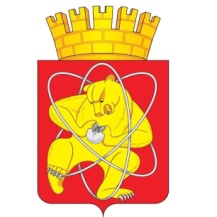 Городской округ «Закрытое административно – территориальное образование Железногорск Красноярского края»АДМИНИСТРАЦИЯ ЗАТО г. ЖЕЛЕЗНОГОРСКПОСТАНОВЛЕНИЕ29.08.2023                                                                                                            1743г. ЖелезногорскО создании постоянно действующей конкурсной комиссии по отбору управляющей организации для управления многоквартирным домомВ соответствии с Жилищным кодексом Российской Федерации, постановлением Правительства Российской Федерации от 06.02.2006 № 75 
«О порядке проведения органом местного самоуправления открытого конкурса
по отбору управляющей организации для управления многоквартирным домом», решением Совета депутатов ЗАТО г. Железногорск от 12.12.2019 № 49-287Р  
«Об определении органа, уполномоченного на организацию и проведение открытого конкурса по отбору управляющей организации для управления многоквартирным домом», руководствуясь Уставом ЗАТО Железногорск,
ПОСТАНОВЛЯЮ:  Создать постоянно действующую конкурсную комиссию по отбору управляющей организации для управления многоквартирным домом:- если доля Российской Федерации, субъекта Российской Федерации или муниципального образования ЗАТО Железногорск в праве общей собственности на общее имущество в многоквартирном доме составляет более чем пятьдесят процентов;- если в отношении многоквартирного дома в порядке, установленном законодательством о градостроительной деятельности, выдано разрешение на ввод
в эксплуатацию;- если решение общего собрания собственников помещений
в многоквартирном доме, проведенного в соответствии с требованиями части 4 статьи 200 Жилищного кодекса Российской Федерации, о выборе способа управления таким домом не принято или не реализовано;- если общее собрание собственников помещений в многоквартирном доме, проведение которого Администрация ЗАТО г. Железногорск обязана инициировать в соответствии с частью 4 статьи 200 Жилищного кодекса Российской Федерации, не проведено или не имело кворума;- если в течение шести месяцев до дня проведения открытого конкурса
по отбору управляющей организации для управления многоквартирным домом собственниками помещений в многоквартирном доме не выбран способ управления этим домом или если принятое решение о выборе способа управления этим домом не было реализовано;- если до окончания срока действия договора управления многоквартирным домом, заключенного по результатам открытого конкурса, не выбран способ управления этим домом или если принятое решение о выборе способа управления этим домом не было реализовано.2.  Установить срок полномочий постоянно действующей конкурсной комиссии 2 года.3. Утвердить состав постоянно действующей конкурсной комиссии (приложение № 1).4.  Утвердить порядок работы постоянно действующей конкурсной комиссии (приложение № 2).5.   Отменить:- постановление Администрации ЗАТО г. Железногорск от 09.09.2021
№ 1664 «О создании постоянно действующей конкурсной комиссии по отбору управляющей организации для управления многоквартирным домом»;- постановление Администрации ЗАТО г. Железногорск от 12.01.2023 
14 «О внесении изменений в постановление Администрации ЗАТО г. Железногорск 
от 09.09.2021 № 1664 «О создании постоянно действующей конкурсной комиссии по отбору управляющей организации для управления многоквартирным домом»;-  постановление Администрации ЗАТО г. Железногорск от 28.03.2023
№ 519 «О внесении изменений в постановление Администрации ЗАТО
г. Железногорск от 09.09.2021 № 1664 «О создании постоянно действующей конкурсной комиссии по отбору управляющей организации для управления многоквартирным домом»;- постановление Администрации ЗАТО г. Железногорск от 16.05.2023
№ 912 «О внесении изменений в постановление Администрации ЗАТО
г. Железногорск от 09.09.2021 № 1664 «О создании постоянно действующей конкурсной комиссии по отбору управляющей организации для управления многоквартирным домом»;- постановление Администрации ЗАТО г. Железногорск от 07.06.2023
№ 1085 «О внесении изменений в постановление Администрации ЗАТО
г. Железногорск от 09.09.2021 № 1664 «О создании постоянно действующей конкурсной комиссии по отбору управляющей организации для управления многоквартирным домом».6.  Управлению внутреннего контроля Администрации ЗАТО г.Железногорск (В.Г. Винокурова) довести до сведения населения настоящее постановление через газету «Город и горожане».7.  Отделу общественных связей Администрации ЗАТО г. Железногорск
(И.С. Архипова) разместить настоящее постановление на официальном сайте Администрации ЗАТО г. Железногорск в информационно-телекоммуникационной сети «Интернет».Контроль над исполнением настоящего постановления возложить
на первого заместителя Главы ЗАТО г. Железногорск по жилищно-коммунальному хозяйству Р.И. Вычужанина.  Настоящее постановление вступает в силу после его официального опубликования.Глава ЗАТО г. Железногорск                                                                   Д.М. Чернятин                                                                                 Приложение № 1к постановлению АдминистрацииЗАТО г. Железногорск от 29.08.2023 № 1743Составпостоянно действующей конкурсной комиссии по отбору 
управляющей организации для управления многоквартирным домомПриложение № 2к постановлению АдминистрацииЗАТО г. Железногорск  от 29.08.2023 № 1743Порядок работы постоянно действующей конкурсной комиссии по отбору 
управляющей организации для управления многоквартирным домом1. Конкурсная комиссия по отбору управляющей организации 
для управления многоквартирным домом руководствуется Жилищным кодексом Российской Федерации,  постановлением Правительства Российской Федерации
от 06.02.2006 № 75  «О порядке проведения органом местного самоуправления открытого конкурса по отбору управляющей организации для управления многоквартирным домом», решением Совета депутатов ЗАТО г. Железногорск
от 12.12.2019 № 49-287Р «Об определении органа, уполномоченного
на организацию и проведение открытого конкурса по отбору управляющей организации для управления многоквартирным домом», Уставом ЗАТО Железногорск, а также иными нормативными правовыми актами Российской Федерации, муниципальными правовыми актами, настоящим Порядком.2. Конкурсная комиссия рассматривает заявки на участие в конкурсе 
и проводит конкурс. 3. Руководство работой конкурсной комиссии осуществляет председатель конкурсной комиссии, а в его отсутствие - заместитель председателя конкурсной комиссии.4. Члены конкурсной комиссии своевременно и должным образом уведомляются секретарем конкурса о месте, дате и времени проведения заседания комиссии.5. В случае временного отсутствия (болезни, отпуска, командировки и других причин) члена комиссии, являющегося муниципальным служащим, его полномочия в составе комиссии осуществляет лицо, исполняющее обязанности временно отсутствующего муниципального служащего.6. Конкурсная комиссия правомочна, если на заседании присутствуют более 50 процентов общего числа ее членов. Каждый член конкурсной комиссии имеет
1 голос.7. Решения конкурсной комиссии принимаются простым большинством голосов членов конкурсной комиссии, принявших участие в ее заседании.
При равенстве голосов решение принимается председателем конкурсной комиссии.            8. Решения конкурсной комиссии в день их принятия оформляются протоколами, которые подписывают члены конкурсной комиссии, принявшие участие в заседании.Вычужанин Р.И.--первый заместитель Главы ЗАТО г.Железногорск
по жилищно-коммунальному хозяйству, 
председатель комиссииПетрова Ю.П.--начальник технического отдела Управления городского хозяйства Администрации ЗАТО г. Железногорск, заместитель председателя комиссииБратышева Н.В.--главный специалист - экономист Отдела закупок Администрации ЗАТО г. Железногорск,
секретарь комиссии (без права голоса)Корчагина О.В.--главный специалист Отдела закупок Администрации ЗАТО г. Железногорск, секретарь комиссии (без права голоса)Тарабыкина Е.Ю.--главный специалист - экономист Отдела закупок Администрации ЗАТО г. Железногорск,
секретарь комиссии (без права голоса)Члены комиссии:Дунина Т.М.--руководитель Управления экономики и планирования Администрации ЗАТО г. Железногорск Захарова О.В.-начальник отдела Комитета по управлению муниципальным имуществом Администрации ЗАТО г. Железногорскначальник отдела Комитета по управлению муниципальным имуществом Администрации ЗАТО г. Железногорскначальник отдела Комитета по управлению муниципальным имуществом Администрации ЗАТО г. ЖелезногорскМамонтова В.А.-депутат Совета депутатов ЗАТО г. Железногорск
(по согласованию) депутат Совета депутатов ЗАТО г. Железногорск
(по согласованию) депутат Совета депутатов ЗАТО г. Железногорск
(по согласованию) Петрова С.А.-начальник юридического отдела Управления по правовой
и кадровой работе Администрации ЗАТО г. Железногорскначальник юридического отдела Управления по правовой
и кадровой работе Администрации ЗАТО г. Железногорскначальник юридического отдела Управления по правовой
и кадровой работе Администрации ЗАТО г. ЖелезногорскПрочанкина Е.В.-начальник Отдела закупок Администрации ЗАТО г.Железногорскначальник Отдела закупок Администрации ЗАТО г.Железногорскначальник Отдела закупок Администрации ЗАТО г.ЖелезногорскТравников Н.А.-депутат Совета депутатов ЗАТО г. Железногорск
(по согласованию) депутат Совета депутатов ЗАТО г. Железногорск
(по согласованию) депутат Совета депутатов ЗАТО г. Железногорск
(по согласованию) 